瑞典马尔默大学 Malmö Universitet (https://mau.se/)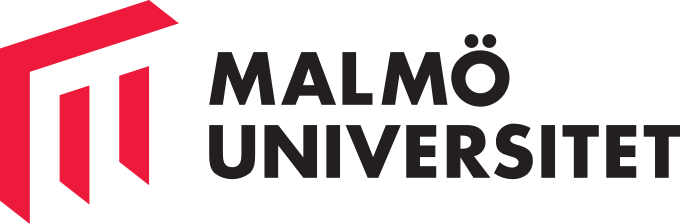 Introduction Malmö University was founded on 1 July 1998, when parts of Lund University located in Malmö – among them, the Faculties of Odontology and Education, together with undergraduate programmes in Engineering – were incorporated into the new institution. At the time the government called particular attention to the ambition to facilitate the recruitment of students from non-academic backgrounds and to develop new problem-based learning methods. Also, the new university was not to be organised along traditional lines with a structure based on subject-oriented institutions. Since its establishment in 1998, Malmö University has expanded rapidly, primarily in terms of bachelor’s and master’s level programmes, but also with regard to doctoral programmes and research. Malmö University has built a strong reputation for training dentists, dental hygienists and dental technicians, and it offers B.Sc. Programmes in engineering for students seeking to specialise in computer science and mobile IT, mechanical engineering and materials technology, product development and design, or building technology. Malmö University researchers are engaged in successful studies in a number of fields. In the Swedish Research Council’s analysis of mean normalised citation rates for 2012–15 Malmö was ranked in fifth place in Sweden for field normalised citations. In recent years, external financing has accounted for more than 50 percent of research funding. Five multidisciplinary research centres conduct research of high international quality.交换生项目申请选拔对象：本科二年级学生学习期限：一学期（8月至12月）派出名额：两名我校收取费用：暨南大学第三学年学费语言要求：雅思6.0分或托福80分绩点及综合测评要求：均排在本专业前30%Programmes for International StudentsEvery year, Malmö University welcomes more than 300 exchange students from all over the world. Being an exchange student is a great chance to broaden your academic horizons and get to know another country. The university has 7 Bachelor's programmes, 250 Partner universities worldwide, and 24 Master's programmes. To find more information about the programmes and course, please see the website for more information: https://mau.se/en/education/Student LifeMalmö is brimming with stunning sights and exciting activities for students. Here's just a small selection of what the city has to offer: https://mau.se/en/after-admission/student-life-in-malmo/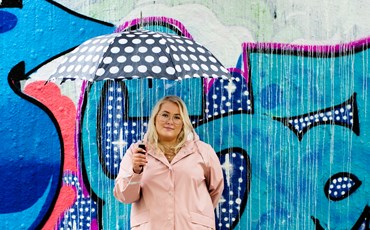 About the City马尔默市是斯康纳省首府，瑞典第三大城市，人口约27万，面积154平方公里，制药业、生物技术、信息通讯技术、食品包装、贸易等行业发达。2000年建成的连接马尔默市至丹麦首都哥本哈根的俄尔松跨海大桥，使瑞典南部与丹麦以及欧洲大陆的往来更加便利。2019年12月26日，位列2019年全球城市500强榜单第203名。瑞典南端的马尔默市是该国第三大城市，它踞守波罗的海海口厄勒海峡东岸，海峡对面便是丹麦首都哥本哈根，两城之间有火车轮渡相通。马尔默以南的特雷勒堡与德国的扎斯尼欧之间也有火车轮渡相通。马尔默市也是一个重要的贸易中心，它有许多有名的贸易和运输公司，从世界各地进口，然后销往整个北欧，马尔默市在欧洲和共同体市场上的地理条件优越，空运、火车、汽车和海运发达。新建的深水“瑞典港”在运输方面起着巨大作用。目前，在马尔默与丹麦哥本哈根市之间的海面上正在建设一座16公里长的桥梁。它的建成将为瑞典－丹麦贸易、就业、住房、文化、教育和研究方面的共同市场带来巨大的发展潜力。马尔默地区有许多从事高等教育、研究和发展的机构。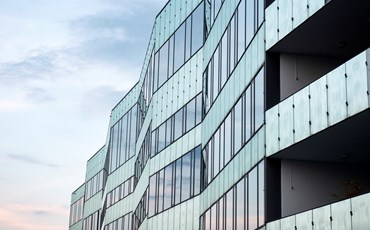 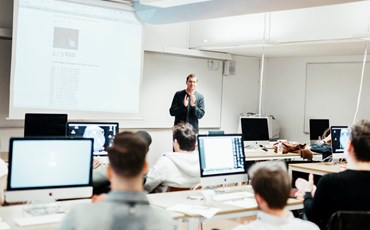 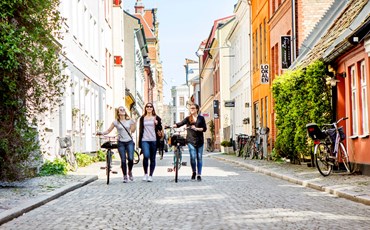 克里斯蒂安斯塔德大学 Kristianstad University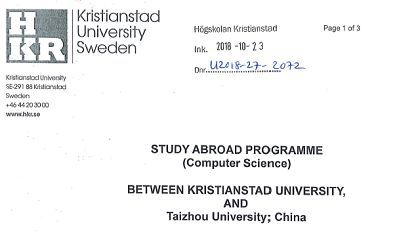 Introduction克里斯蒂安斯塔德大学的历史可追溯于1835年的教师学堂，并在1893年成为护士培训的学校。1977年，该校成为瑞典的综合性大学，属于瑞典古老而又年轻的大学之一。克里斯蒂安斯塔德大学设有四个学院，包括：科学学院、经济学院、师范学院、健康学院。克里斯蒂安斯塔德大学于1995年由市区迁入新校区，即现在的克里斯蒂安斯塔德校区。2018年该大学拥有14000名在校生，并且开设的60个专业200个课程范围广泛，如计算机科学、工程学、工商管理学、教育学、行为学、社会学、自然及健康科学等。交换生项目申请选拔对象：本科二年级学生学习期限：一学年（8月至次年6月）派出名额：两名我校收取费用：暨南大学第三学年学费语言要求：雅思6.0分或托福80分绩点及综合测评要求：均排在本专业前40%About the City克里斯蒂安斯塔德市（瑞典语：Kristianstads Kommun）拥有人口76,540人，面积1251平方公里，曾属丹麦。这里有克里斯蒂安斯塔德机场，主要产业是食品工业。在成立斯科讷省之前，曾为克里斯蒂安斯塔德省省会。瑞典受大西洋暖流影响，冬季不太寒冷，大部分地区属温带针叶林气候，但最南部包括克里斯蒂安斯塔德市属温带阔叶林气候。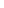 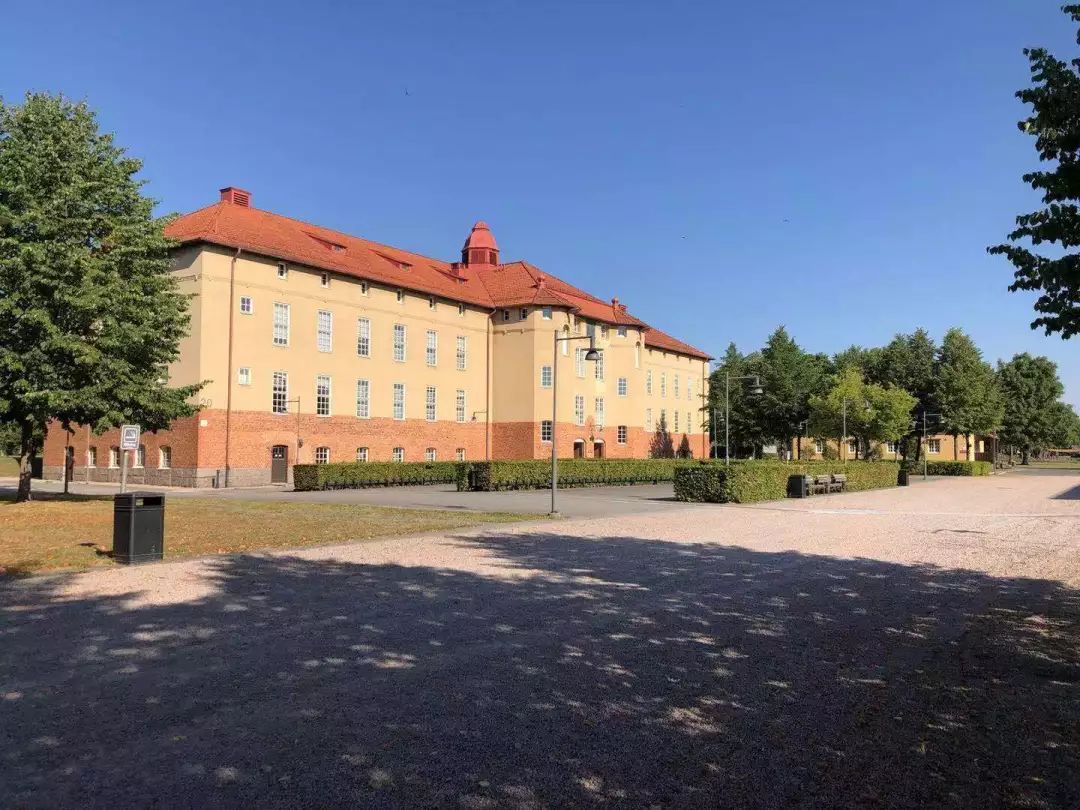 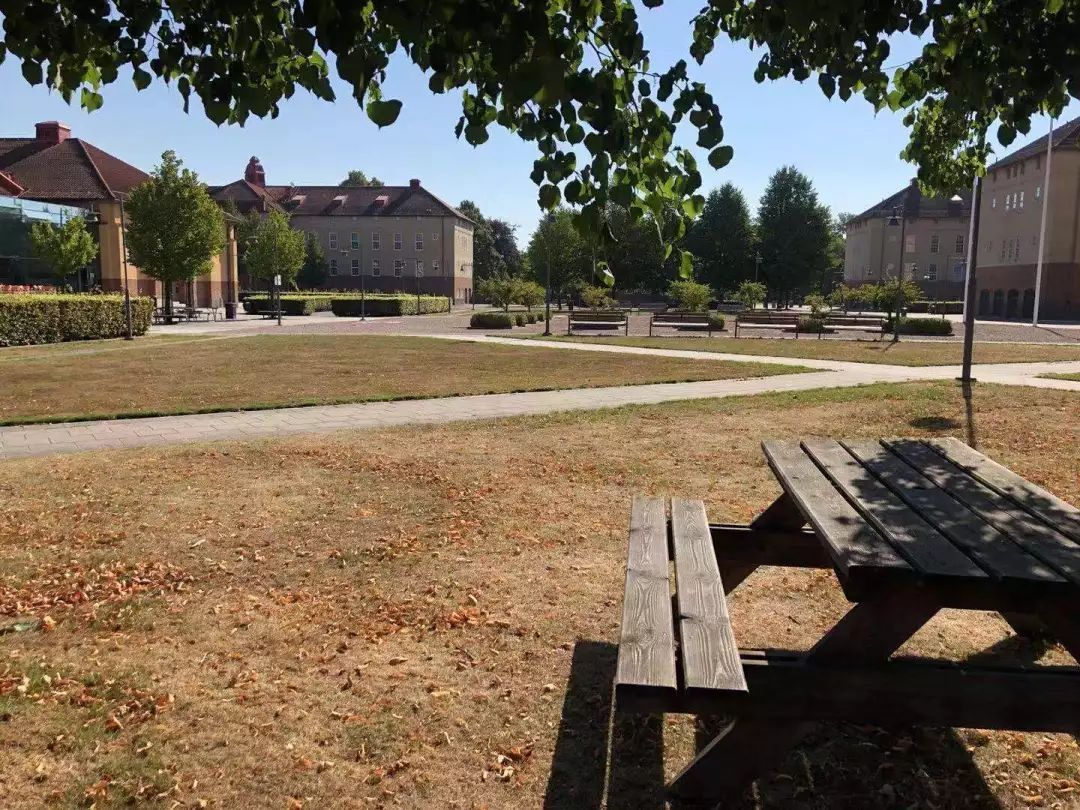 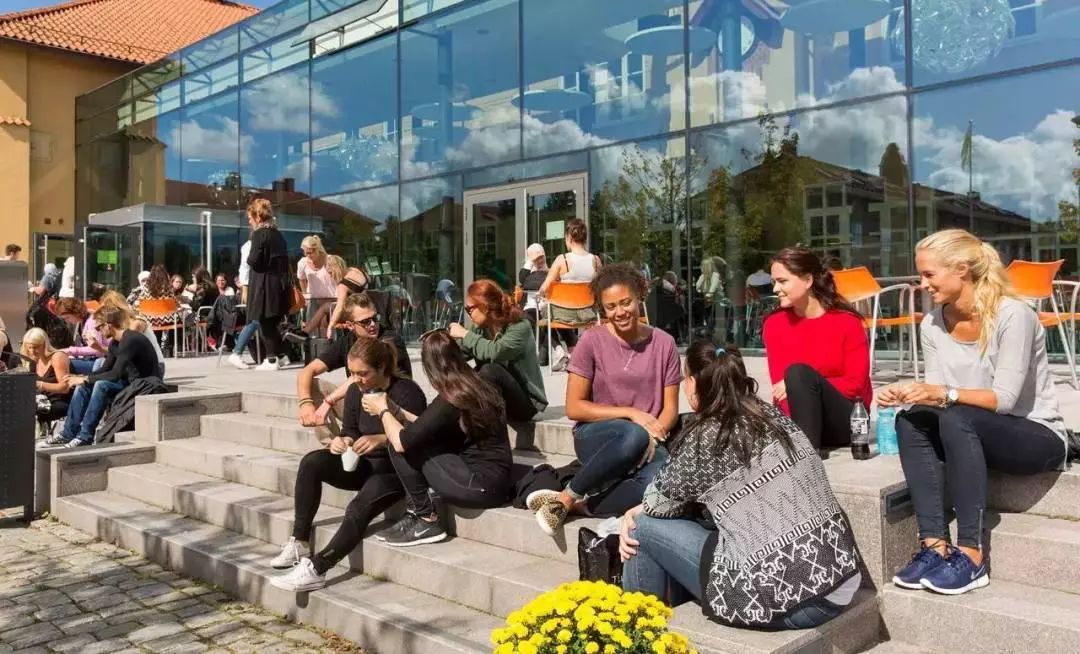 